муниципальное бюджетное дошкольное образовательное учреждениегорода Новосибирска «Детский сад № 175 «Лигрёнок»муниципальное бюджетное дошкольное образовательное учреждениегорода Новосибирска «Детский сад № 449 «Солнечный»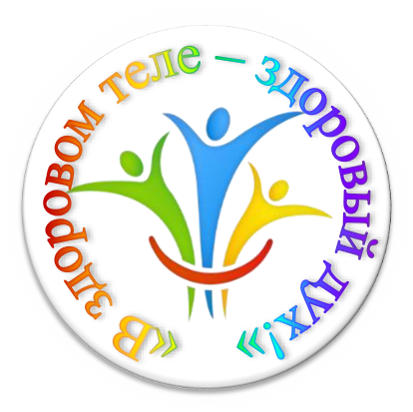 Сетевое взаимодействиеинструкторов по физической культуредошкольных учреждений Российской Федерациикак одна из форм инновационного развития ДООпо оптимизации физкультурно-оздоровительной работы, сохранения и укрепления здоровья всех участников образовательных отношений«В здоровом теле – здоровый дух!»Подготовили:Инструктор по физической культуре МБОУ д/с № 175Журавлева Наталья АнатольевнаИнструктор по физической культуре МБОУ д/с № 449Огнева Елена ВалерьевнаНовосибирск, 2023г.Представляем совместный проект: Сетевого взаимодействия инструкторов по физической культуре дошкольных учреждений Российской Федерации, как одна из форм инновационного развития ДОО по оптимизации физкультурно-оздоровительной работы, сохранения и укрепления здоровья всех участников образовательных отношений «В здоровом теле – здоровый дух!».Проект основывается на приоритетном направлении государственной демографической политики, сохранение и укрепление здоровья как детского, так и взрослого населения, увеличение роли профилактики заболеваний и формирование здорового образа жизни. Исходя из ряда федеральных и национальных проектов Российской Федерации, по улучшению качества жизни населения: федеральный проект «Укрепление общественного здоровья»; федерального проекта «Спорт - норма жизни»; национальный проекта «Демография».Для достижения общей цели, коллектив инструкторов по физической культуре объединился, для создания проекта сетевого взаимодействия, способствующего повышения эффективности оздоровительной работы в ДОО.Цель проекта: расширение границ образовательного пространства с применением ИКТ-технологий между дошкольными учреждениями Российской Федерации, установление прочных связей с социумом в вопросах повышения уровня физического развития, сохранения и укрепления здоровья всех участников образовательных отношений (воспитанников, родителей, работников ДОУ) и повышения профессиональной компетентности педагогов, путем объединения ресурсов.Участники проекта:- дети старшего дошкольного возраста;- родители;- педагоги ДОУСрок реализации проекта:- долгосрочныйВ рамках проекта между дошкольными организациями проводится ряд спортивных мероприятий, где принимают участие все участники образовательного процесса. В течении учебного года ведется турнирная таблица, где по результатам всех соревнований подводится итог, и ДОО призеры награждаются кубками.Каждое дошкольное образовательное учреждение, заключает прямой договор в двустороннем порядке, подразумевающий модернизацию совместной деятельности на основе взаимовыгодного партнерства и сотрудничества по обеспечению необходимых условий для качественной реализации мероприятий проекта «В здоровом теле-здоровый дух».Основой нашей совместной работы, является проект сетевого взаимодействия с социальными партнерами, зародившийся в 2016 – 2017 учебном году, в городе Новосибирске, в него входили три дошкольных учреждения Ленинского района. Помимо этого, для участия, в увлекательных развлечениях, спортивных состязаниях и спортивных праздниках приглашались и другие ДОУ города Новосибирска. В последствии изъявившие желание продолжать совместную деятельность. Таким образом к 2019 – 2020 учебному году в реализации проекта участвовали, уже шесть ДОО города Новосибирска.Со временем проект преобразовался в сотрудничество между дошкольными учреждениями, средствами информационных технологий. Что позволило использовать его, для сетевого взаимодействия с ДОО, во всех городах Российской Федерации. На данный момент в проекте участвуют десять ДОУ из города Ярославля, Звенигород, Новосибирска и Ростова-на-Дону.Инструктора по физической культуре ДОУ вступивших в проект, являются участниками творческой группы. Ежегодно работа творческой группы начинается с составления плана мероприятий на учебный год. Выбирается тема, к которой будут привязаны все мероприятия. Распределяются ответственные: за сценарии, положения, роли, жюри, оформление наградного и видео материала.Перед каждым запланированным мероприятием так же проводится определенная подготовительная работа. Инструкторами составляются сценарии, продумываются подходящие образы героев, подготавливаются костюмы, снимается видео на различных площадках города, затем монтируются видеоролики с играми и заданиями для детей.Проект состоит из семи совместных дистанционных мероприятий, проходящих один раз в месяц. Все они объединены общим сюжетом, главным героем которого является выдуманный персонаж Космик. Все мероприятия распределены по работе в трех направлениях – работа с детьми, работа с родителями, работа с сотрудниками.Спортивные и познавательные мероприятия для детей старшего дошкольного возраста:Спортивный праздник - «Осенний марафон» («Путешествие по родному городу», или «Путешествие по городам России»). Состязания состоят из разнообразных эстафет с элементами видов спорта;Спортивный праздник - «Валенки», состоящий из эстафет и игр в русских традициях;Интеллектуальная викторина - «Это знает каждый, здоровье – это важно!», с разнообразием блиц опросов о ЗОЖ, правильном питании и правилах гигиены;Заключительное мероприятие, спортивный праздник - «Наш друг – спорт!». Где подводится итог турнирной таблицы.Спортивные мероприятия с детьми проводятся на базе каждой дошкольной организации, две команды, соревнуются между собой, а итог подводится по лучшему времени выполнения, или наибольшему количеству набранных очков одной из команд, в зависимости от заданий.Спортивное мероприятие для семей воспитанников старшего дошкольного возраста:Спортивный праздник - «Папа, мама, я – спортивная семья!», состоящий из спортивных заданий и видеоролика – «Визитной карточки». Участие принимает одна семья от ДОУ. Мероприятие проводится в онлайн режиме, через интернет платформу «ZOOM».Спортивные мероприятия для коллективов дошкольных образовательных организаций:Фестиваль Всероссийского физкультурно-спортивного комплекса «Готов к труду и обороне» (ГТО) – участие принимают все сотрудники в возрасте от 18 до 69 лет. Для соревнований выбраны 4 теста нормативов ГТО.Очки определяются согласно 100-очковой таблице, утвержденной приказом Минспорта России от 21.08.2018г.;Соревнование по легкой атлетике. Состав команды 4 человека, из числа сотрудников учреждения. В программу соревнований входят 4 вида бега.«Веселые старты» - состав команды 8 человек. В программе разнообразные тематические эстафеты.Состязания проходят в очно-заочном формате. Команды ДОУ из одного города встречаются на одной спортивной площадке. А результат вносится в общую турнирную таблицу.Мероприятие, объединяющее все, три направления: работу с воспитанниками, родителями, сотрудниками ДОУ:Фестиваль видеофильмов «Мой спортивный город». В фестивале взаимодействуют все участники образовательного процесса. Детьми и родителями создаются презентации о разнообразных видах спорта, статьи, фотографии о своих спортивных достижениях, увлечениях из которых в последствии создается «Энциклопедия видов спорта»; семьи воспитанников совместно создают альбомы, о спортивной жизни своей семьи, для участия в конкурсе альбомов – «Моя спортивная семья»; в ДОУ оформляются выставки рисунков; юные спортсмены и преподаватели дополнительного образования, представляют интервью, с рассказом, о избранном виде спорта; педагоги подготавливают видеоматериал о спортивных объектах города.Все детские сады одного города, участники проекта объединяются для создания одного фильма о своем городе. Результатом общих трудов является познавательный фильм о спортивной жизни четырех городов России.Совместная работа способствует повышению профессиональной компетентности педагогов, обмену опытом, приобщению воспитанников, родителей и коллективов ДОУ к здоровому образу жизни, активному отдыху, а также положительно влияет на взаимоотношение, взаимопонимание всех участников образовательных отношений.Спорт стал неотъемлемой частью жизни наших дошкольных организаций, объединил коллективы одной важной целью: с его помощью мы сохраняем и укрепляем здоровье поколений!